Publicado en Madrid el 22/10/2019 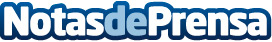 Cómo tratar dolores de espalda con quiropráctica, según Centro Quiropráctico Isabel DomingoLa quiropráctica puede ayudar a aliviar y tratar los dolores de espalda, una dolencia muy habitual a la que muchas personas parecen resignarse. Centro Quiropráctico Isabel Domingo presenta este eficaz tratamiento del dolor de espaldaDatos de contacto:Quiropráctica Domingohttps://quiropracticadomingo.com/911 456 612Nota de prensa publicada en: https://www.notasdeprensa.es/como-tratar-dolores-de-espalda-con Categorias: Medicina Madrid Medicina alternativa http://www.notasdeprensa.es